EPPO Datasheet: Xanthomonas citri pv. aurantifoliiLast updated: 2024-03-19
This datasheet focusses specifically on less virulent bacterial strains causing citrus canker. These strains have been classified as Xanthomonas citri pv. aurantifolii pathotypes B and C and the form of canker they cause is called South American citrus canker. The primary more devastating form of citrus canker, so-called Asiatic citrus canker, originating from Asia and caused by more virulent strains, classified as Xanthomonas citri pv. citri (pathotypes A, A*, Aw) is covered in a separate datasheet.  Text between square brackets [ ], on symptoms, morphology and detection, identification and inspection methods, is from the EPPO datasheet on X. citri pv. citri for the reasons explained under the chapter Biology.IDENTITYNotes on taxonomy and nomenclatureCitrus canker was described for the first time by Stevens (1914) and Wolf & Massey (1914) from the South-Eastern USA, and was considered likely to have introduced with citrus seedlings from Japan (Schoulties et al., 1987; Gottwald et al., 2002; Li et al., 2007). The disease is endemic in China, Japan, Southern Asia, and Oceania, where citrus originated and have long been grown. The causal agent was isolated by Hasse in 1915, who named it Pseudomonas citri. Later it was reclassified into the genus Xanthomonas as Xanthomonas citri by Dowson (1939). In the 1970s, almost all species within the genus Xanthomonas were reclassified at pathovar level and the citrus canker pathogen was reclassified in the complex species Xanthomonas campestris as Xanthomonas campestris pv. citri (Dye, 1978). Gabriel et al. (1989) determined that the typical citrus canker strains (A or Asiatic strains) deserved species rank and classified them as X. citri pv. citri. This pathogen aligns with genetic cluster 9.5 of X. axonopodis as defined by Vauterin et al. (1995) (Rademaker et al., 2000). Revisions in taxonomy, based on Multilocus Sequence Analysis (MLSA), DNA:DNA hybridization, Average Nucleotide Identity (ANI) and whole genome sequence analysis led to its current classification as X. citri pv. citri (synonyms X. citri subsp. citri, X. smithii subsp. citri or X. axonopodis pv. citri) (Vauterin et al., 1995; Schaad et al., 2005, 2006; Ah-You et al., 2009; Constantin et al., 2016; Ragupathy et al., 2023).In addition to the classical Asiatic strains of X. citri (X. citri pv. citri pathotypes A, A* and AW), three other groups of slower growing and less pathogenic strains were isolated in South America, named X. citri B, C and D strains, grouping into genetic cluster 9.6 of X. axonopodis sensu Vauterin et al. (1995). Namekata (1971) first described the C strains and differentiated them from A strains, as X. citri forma specialis aurantifolii. X. citri pv. citri A strains (most virulent) were already detected in 1957 and spread to many areas in Brazil (Bitancourt, 1957; Behlau, 2020) The B, C and D strains were reclassified in 2006 as X. fuscans subsp. aurantifolii (Schaad et al., 2006). However, subsequent studies refuted X. fuscans as a separate species (Young et al., 2008) and these strains were reclassified as X. citri pv. aurantifolii pathotype B and C (Ah-You et al., 2009; Rodriguez et al., 2012; Constantin, 2016). A recent core genome multilocus sequence typing study has confirmed this classification (Ragupathy et al, 2023). Concerning the D strains, the disease called citrus bacteriosis and formerly thought to be caused by X. campestris pv. citri pathotype D, was finally found to be caused by a fungus, Alternaria limicola (Rodriguez et al., 1985; Palm & Civerolo, 1994).Two closely related bacterial plant pathogens X. euvesicatoria pv. citrumelonis (Schaad et al. 2007; Constantin et al., 2016), causing Citrus bacterial spot in Florida (US), formerly named X. citri E strains (syn. X. axonopodis pv. citrumelo, X. alfalfae subsp. citromelonis, in Xanthomonas genetic cluster 9.2, see Vauterin et al., 1995) and X. citri pv. bilvae (Chakravarti et al., 1984; Bansal et al., 2022) (formerly X. campestris pv. bilvae or X. axonopodis pv. bilvae, in Xanthomonas genetic cluster 9.5 causing another Citrus bacterial spot disease in India, are not addressed in this datasheet. They are mentioned here, since in the past misnaming/misidentification/nomenclatorial issues have led to confusion, unnecessary and costly quarantine measures and lawsuits in the past (e.g. Gabriel et al, 1989; Gottwald et al., 1991; Schaad et al., 2006; Fonseca et al., 2019b). For further details on these pathogens, refer to Graham and Gottwald (1991); Graham et al. (2004); Vauterin et al. (1995); Rademaker et al. (2005); Schaad et al. (2006, 2007). The most recent taxonomy and detailed description of bacterial strains causing citrus canker are summarized in Table 1 below.Table 1 – Summary of pathotypes of X. citri pv. citri and X. citri pv. aurantifolii, causing citrus bacterial canker (CBC), described in this datasheet.HOSTSX. citri pv. aurantifolii pathotype B has a limited host range and predominantly affects C. x aurantifolia (Mexican lime). Other natural hosts have also been reported, such as C. lemon and C. maxima (= C. grandis, pummelo) when planted near infected Mexican lime (Schubert et al., 2001) as well as C. aurantium (sour orange); C. limonia (Rangpur lime); C. limettioides (sweet lime). C. sinensis (sweet orange) is considered to be a rare host (Rossetti, 1977; EFSA, 2014, 2019). As is the case for pathotypes A* and Aw  of X. citri pv. citri pathotype B does not infect C. paradisi.X. citri pv. aurantifolii pathotype C has a narrow host range, mainly affecting C. x aurantifolia (Mexican lime). The rootstock, 'Swingle' citrumelo (Poncirus trifoliata x Citrus paradisi) is considered to be a rare host (Jaciani et al., 2009; Jaciani, 2012; Fonseca et al., 2019a). Upon artificial inoculation pathotype C strains infected C. limonia (Rangpur lime), C. latifolia (Persian lime), C. limon (lemon), C. paradisi (grapefruit), and C. reshni (Cleopatra mandarin) (Malavolta et al., 1984a, 1984b, 1987; Jaciani, 2012).In artificial inoculation studies conducted on many ornamental Rutaceae with X. citri pv. aurantifolii B (strain JJ59) and C (strain JV596) pathotypes, Licciardello et al. (2022) confirmed the pathogenicity of both strains on Atalantia buxifolia, A. ceylanica and A. disticha, Balsamocitrus dawei, Citrus myrtifolia, Eremocitrus glauca and Citrus (Microcitrus) australasica, and of single strains on Citrus (Microcitrus) australis (pathotype B strain) and Fortunella japonica (pathotype C strain).The host range of X. citri pv. aurantifolii pathotypes B and C is summarized and compared to X. citri pv. citri pathotypes A, A* and Aw in Table 2 below.Table 2 – Host range of X. citri pv. citri pathotypes A, A* and Aw and X. citri pv. aurantifolii pathotypes B and C. Adapted from Fonseca et al., 2019b and using data from Gottwald et al. (1988; 1991), Jaciani et al. (2012), Schoulties et al. (1987), Schubert et al. (2001), Sun et al. (2004) and Vernière et al. (1998).
+++ highly pathogenic; ++ moderately pathogenic; + weakly pathogenic; ± doubtful.

Host list: Citroncirus Citrumelo hybrids, Citrus maxima, Citrus reshni, Citrus reticulata, Citrus x aurantiifolia, Citrus x aurantium var. sinensis, Citrus x aurantium, Citrus x latifolia, Citrus x limon, Citrus x limoniaGEOGRAPHICAL DISTRIBUTIONThe geographical distribution of X. citri pv. aurantifolii has been reported to be restricted to Argentina, Paraguay and Uruguay (pathotype B) and Brazil (pathotype C) (Rossetti, 1977; Behlau et al., 2020) in South America. However, its current distribution is rather uncertain due to the fact that both pathotypes B and C have gradually been replaced by the more virulent X. citri pv. citri A pathotypes. X. citri pv. aurantifolii has not been recorded in the field since 1990 for pathotype B and since 2009 for pathotype C, see below.X. citri pv. aurantifolii pathotype BCancrosis B or South American citrus canker was first observed in North-Eastern Argentina in 1923 in two provinces (Corrientes and Entre Rios), and later in Uruguay in 1936 and Paraguay in 1940 (Fawcett & Bitancourt, 1949; Canteros et al., 1985; Jaciani, 2012; Canteros et al., 2017; Patané et al., 2019). These strains disappeared in Argentina during 1978-90 after the introduction of the more virulent A strains in 1974 (Canteros et al., 1985; Goto et al., 1980). As far as it could be traced, the last B strain isolated in Argentina dates back to 1990 (Fonseca et al., 2019a). A similar situation has been observed in Uruguay and Paraguay (Russi et al., 2013; Licciardello et al., 2022).X. citri pv. aurantifolii pathotype CLimoneiro gallega (also called Galego acid lime necrosis, Galician lemon canker or cancrosis C) was observed for the first time in 1963 on Mexican lime in São Paulo, Brazil. There are two groups of C strains: brown pigmented, less virulent and non-pigmented, slightly more virulent (Schaad et al., 2006; Jaciani, 2012). A strain of X. citri pv. aurantifolii, very similar to the original C strains, but only pathogenic to the ‘Swingle’ citrumelo rootstock (C. paradisi × Poncirus trifoliata) was described in Severina (São Paulo State). This particular strain induced fewer lesions without erumpent margins, even in young leaves severely infested by the citrus leafminer Phyllocnistis citrella, that usually increases incidence (Jaciani et al., 2009; Kapp, 2011; Constantin et al., 2016). Pathotype C strains remained restricted to São Paulo state and were last reported in 2009 on C. aurantifolia (Dall’Acqua, 2011; Jaciani, 2012; Fonseca et al. 2019a). The fact that C strains have disappeared, or are at least of very limited occurrence, may be also supported by the fact that when citrus canker was observed in Rio Grande do Norte (previously not known to be affected) on Citrus aurantifolia (main host of X. citri pv. aurantifolii) on the cultivar Galego, only X. citri pv. citri was isolated (Amancio et al., 2021).The distribution map below is rather uncertain, as no outbreaks of X. citri pv. aurantifolii have been reported in citrus orchards in South America since the 2000s. Absence has been confirmed in Argentina and Uruguay but not (yet) in São Paulo (Brazil) and Paraguay.
South America: Brazil (Sao Paulo), Paraguay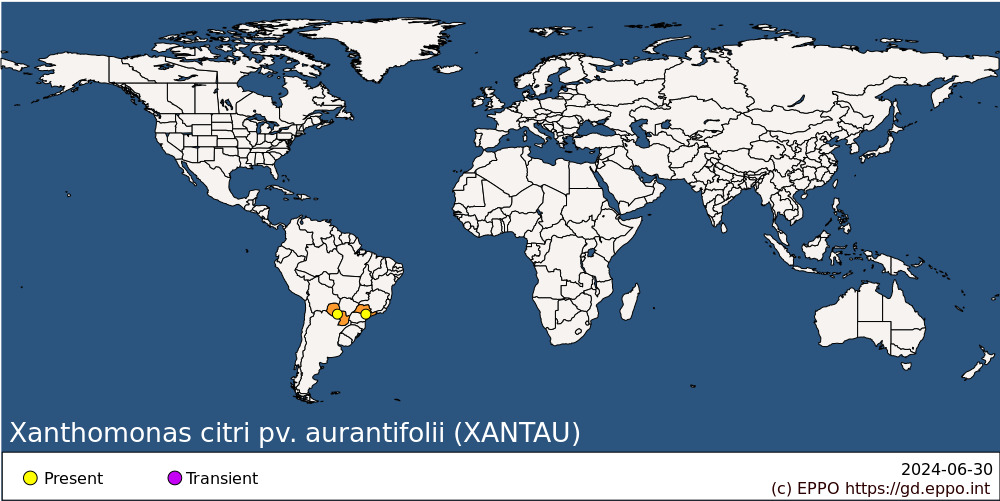 
BIOLOGYBiological data available in literature predominantly pertains to X. citri pv. citri, though it is generally considered that the life cycles of both X. citri pv. citri and X. citri pv. aurantifolii are largely similar (EFSA, 2014, 2019). Extensive descriptions of the biology (including pathogenesis) of X. citri pv. citri can be found in Gottwald et al. (2002); Ference et al. (2018); Caicedo and Villamizar (2021) Naqvi et al. (2022) and this has been summarized in the EPPO datasheet on X. citri pv.citri (EPPO, 2023a). Concerning X. citri pv. aurantifolii, it can thus be assumed that infection takes place through natural openings (stomata) and wounds created by grove maintenance operations, insects (e.g. Phyllocnistis citrella), or adverse climatic conditions (wind, storms). The bacterium most likely survives in canker lesions, which represent the most biologically significant inoculum source. Splash dispersal of the bacterium caused by rain or irrigation occurs over short distances and allows movement of the inoculum between adult trees or between plants in nurseries.One of the reasons behind the disappearance of the X. citri pv. aurantifolii pathotype B strains (less virulent) after the introduction of the virulent X. citri pv. citri A strains into the affected areas, might be linked to the production of inhibitory compounds, as was demonstrated in vitro. Such compounds could be bacteriocins, although they have not been identified as such (Gochez, 2014; Canteros et al., 2017).X. citri pv. aurantifolii pathotype C elicits a hypersensitivity response (HR) in specific citrus species, such as sweet orange and lemon (Brunings & Gabriel, 2003; Cernadas et al., 2008). Pathotype C has a narrow host range, unlike pathotype B strains which do not cause this HR and have a broader host range. An avirulence gene, avrGf2, was discovered in a pathotype C strain, responsible for eliciting a HR in grapefruit (C. x paradisi). This avrGf2 gene is related to avrGf1 found in X. citri pv. citri pathotype Aw strains, which also cause a HR in grapefruit. X. citri pv. aurantifolii pathotype B strains contain a transposon in avrGf2, rendering it non-functional. This may explain the broader host range of B strains (Gochez, 2014; Gochez et al., 2008, 2015 and 2017). Additional effector genes that differentiate X. citri pv. citri pathotype A and X. citri pv. aurantifolii pathotype B and C strains have been extensively described by Hajri et al. (2009); Moreira et al. (2010); Escalon et al. (2013); Ference et al. (2018) and Fonseca et al. (2019a). In summary, X. citri pv. aurantifolii pathotypes B and C lack several key genes important for pathogenesis when compared to X. citri pv. citri A pathotype. The higher virulence exhibited by X. citri pv. citri pathotype A strains, as well as their dominance in the field, can be explained by the presence and composition of the Type I and IV Secretion Systems and the Type IV pilus system (Dunger et al., 2014). This in comparison with the lower virulence of the X. citri pv. aurantifolii pathotype B and C strains, (Fonseca et al., 2019a).Both pathotypes B and C of X. citri pv. aurantifolii differed when their genomes were compared with those of X. citri pv. citri pathotype A strains. For instance, the absence of the rpfN gene, critical for biofilm formation, in X. citri pv. aurantifolii pathotype B might account for its slow growth rate, also related to a low xanthan gum production and its dependence on glutamate in culture media as a carbon source. This is similar to the slow growth of another citrus pathogen, Xylella fastidiosa, which also lacks the rpfN gene (Moreira et al., 2010).DETECTION AND IDENTIFICATIONCorrect identification of citrus bacterial canker pathogens and related pathogens causing Citrus bacterial spot is critical. Incorrect identification in the USA prompted the removal of thousands of productive citrus trees that were infected only with citrus bacterial spot, a mild disease caused by the related (now largely deregulated) X. euvesicatoria subsp. citrumelonis (formerly X. axonopodis pv. citrumelo, X. alfalfa pv. citrumelonis) Schaad et al. (2006).Extensive description of symptoms on diverse hosts can also be found in Civerolo (1984); Goto (1992); Gottwald et al. (2002) and Graham et al. (2004).SymptomsThe symptomatology of X. citri pv. aurantifolii is similar to that of X. citri pv. citri. These bacteria causing citrus canker infect all aerial parts of their hosts. When the disease is severe, defoliation and early fruit drop can occur, but no tree death has been reported.[On leaves, lesions first appear on the lower leaf surface as pin-point oily spots due to water-soaking of the tissue. Later the lesions become visible on both epidermal surfaces as slightly raised pustules or blister-like eruptions. As lesions develop, they increase in size, the epidermis ruptures and the lesions become erumpent, spongy or corky. The pustules then darken and thicken into light tan-brown corky lesions, which are rough to the touch. Eventually, their centre becomes crater-like. Diagnostic symptoms are tissue hyperplasia resulting in cankers sometimes with water-soaked margins and yellow halos surrounding the lesions. Lesions with an atypical morphology (flat or blister-like spots) can be sometimes observed, especially in the case of late fruit infections or lesions on some resistant cultivars. In most hosts wilting is a common symptom of infection. The youngest leaves usually wilt first, with symptoms initially appearing at the warmest time of day. Wilting may be visible in only one stem, on one side of a plant or even sectoral in part of a leaf, depending where vascular infections occur (e.g., if they are restricted to sectors of stems and/or leaf petioles). Leaves may become bronzed or chlorotic and epinasty may occur. Wilting of the whole plant may follow rapidly if environmental conditions are favourable for pathogen growth. As the disease develops, a brown discoloration of the xylem vessels in the stem may be observed above the soil line and adventitious roots may develop. A creamy, slimy mass of bacteria exudes from vascular bundles when the stem is cut.][On twigs, the symptoms are similar: raised corky lesions initially surrounded by an oily or water-soaked margin. The lesions are generally irregularly shaped and may be sunken. Pustules may coalesce but chlorosis does not typically surround twig lesions. On removal of the corky layer, dark brown lesions are visible in the healthy green bark tissue. On highly susceptible citrus cultivars, diseased twigs can eventually show dieback symptoms.Lesions on fruits can appear when they are still small and green and are similar to those on leaves, but tend to have more elevated margins and a sunken centre. These craters do not penetrate deep into the rind. Yellow chlorotic halos may or may not be present. Harvestable infected fruit have a reduced value or can be unmarketable depending on the severity of infection].Symptoms of citrus canker on fruits may be confused with those of citrus scab (Elsinoe fawcetti), Phaeoramularia leaf and fruit spot disease (Phaeoramularia angolensis) or greasy spot (Mycosphaerella citri); Civerolo, 1984; Timmer et al., 2000; EFSA, 2014, 2019). Lesions caused by X. citri pv. aurantifolii appear slower and are generally smaller than those caused by X. citri pv. citri (A strains) (Goto et al., 1980; EFSA, 2014 and 2019; CABI, 2023).Morphology[X. citri pv. aurantifolii is morphologically similar to X. citri pv. citri. Bacterial cells are Gram-negative rods with a single polar flagellum, non-fluorescent, typically with no diffusible pigment produced on agar media (very rare exceptions of brownish-reddish pigment production occur). After ≥ 3 days of incubation at 28°C, colonies on agar plates are circular, convex, mucoid, shiny and yellow. Very occasionally, strains altered in xanthomonadin pigment production (and therefore cream-white to pale yellow) can be observed].Strains of X. citri pv. aurantifolii produce single colonies on agar plates usually after 4-6 days. Occasionally pathotype C strains produce a brown diffusible pigment (Jaciani, 2012). In comparison colonies of X. citri pv. citri and X. euvesicatoria pv. citrumelonis grow more rapidly and usually appear after 2-3 days and 1-2 days, respectively (Schaad et al., 2005, 2006).Detection, identification and inspection methodsCanteros et al. (1985) developed an elective medium for isolation and cultivation of X. citri pv. aurantifolii pathotype B strains. This elective media should contain Difo purified agar as base, as other agars failed to give satisfactory growth.Serological tests using polyclonal or monoclonal antibodies have been previously developed and can detect both X. citri pv. citri and X. citri pv. aurantifolii (Namekata & Oliveira, 1972; Civerolo & Fan, 1982; Alvarez et al., 1991). However, monoclonal antibodies raised against X. citri pv. citri failed to react with some pathotype A* strains (Vernière et al., 1998) and could cross-react with unrelated xanthomonads (Alvarez et al., 1991). Moreover, enzyme-linked immunosorbent assays (ELISAs) are inadequate for detecting low bacterial populations but could be used for symptomatic material (EFSA, 2014, 2019).Discriminative physiological and biochemical tests for have been described by Goto et al. (1980), Vernière et al. (1991 and 1993) and Schaad et al. (2005, 2006). Strains of X. citri pv. citri are susceptible to bacteriophage CP1 and CP2 whereas those of X. citri pv. aurantifolii are not (Goto et al., 1980; Schaad et al., 2006, citing the thesis of Namekata, 1971).Multilocus sequence analysis (MLSA), using e.g., atpD, dnaK and fusA genes can reliably differentiate between X. citri pv. citri and X. citri pv. aurantifolii pathotype B and C (Bui Thi Ngoc et al., 2010; Dall’Acqua, 2011). Conventional PCR and real-time PCR primers that discriminate between X. citri pv. citri and X. citri pv. aurantifolii pathotype B and C have been described by Cubero & Graham (2002, 2005); Delcourt et al. (2013); Yu et al. (2012, 2017); Fonseca et al. (2019b); Robène et al. (2020); Yasuhara-Bell et al. (2023).Strains of X. citri pv. citri are susceptible to bacteriophage CP1 and CP2 whereas those of X. citri pv. aurantifolii are not (Goto et al., 1980; Schaad et al., 2006, citing the thesis of Namekata (1971). Destefano & Rodrigues (2002) found that pigment producing C strains did not differ in 16S-23S intergenic region sequences and in pathogenicity, however in other studies (Nociti et al., 2006; Jaciani et al., 2012) pigment producing strains were less virulent on C. x aurantifolia than non-pigmented strains and they could be discriminated by ERIC-PCR (Jaciani et al., 2012).Details about presumptive diagnosis with rapid tests, detection and identification methods (including methods for extraction of bacterial cells and DNA), biochemical, serological and molecular and pathogenicity tests (using inoculation of bean plantlets or hilum injury/seed inoculation) for latent and symptomatic infected material, flow chart, culture media, chemicals and reference material) are provided in the EPPO Standard PM 7/44 Xanthomonas citri pv. citri and Xanthomonas citri pv.  aurantifolii (EPPO, 2023b) and IPPC Diagnostic protocol DP 6 (IPPC, 2016).PATHWAYS FOR MOVEMENTAs is the case for X. citri pv. citri, X. citri pv.  aurantifolii can be spread by the movement of contaminated plant propagative material, agricultural equipment, or clothes used for grove/nursery maintenance operations (Graham et al., 2004). Seven significant introduction pathways were identified and evaluated by the EFSA Plant Health Panel (EFSA, 2014, 2019):Citrus fruit, commercial tradeCitrus fruit and/or leaves import by passenger trafficCitrus plants for planting, commercial tradeCitrus plants for planting import by passenger trafficOrnamental rutaceous plants for planting, commercial tradeOrnamental rutaceous plants for planting import by passenger trafficCitrus and rutaceous leaves and twigs, commercial trade[Pathways consisting of plants or plant parts for planting have the highest risk for subsequent (and likely) establishment of the pathogen, which would be very likely to survive during transport and whose probability of transfer to a suitable host is very likely based on the intended use of the material and the large availability of citrus and other rutaceous genera in the EPPO region, either in commercial orchards or in private and public areas. The probability of establishment would be even higher in the case of plants or plant parts illegally imported through the passenger pathway or mail, as they could escape current regulations for official importation of rutaceous plant propagative material or whole plants].PEST SIGNIFICANCEEconomic impactTogether with ‘Candidatus Liberibacter spp.’ (the causal agents of citrus huanglongbing) and Citrus tristeza virus, citrus canker is one of the main phytosanitary threats for citrus industries worldwide. Citrus canker has had and still has serious direct and indirect economic impacts. Direct impacts included alteration of fruit quality and yield (due to early fruit drop), the severity of the effect being influenced by the host species, the bacterial strain and the environmental conditions. Indirect impacts include restricted access to fruit export markets and undesirable consequences of chemical treatments.However, due to its generally low virulence and restricted host range, easy control by copper containing bactericides and the replacement of X. citri pv. aurantifolii by the more virulent strains of X. citri pv. citri in South America, the current impact of X. citri pv. aurantifolii in areas where it might still be present is currently very low, if not nil. In Argentina, where B strains occurred for 40 years only in a small area with little impact, disappearing and replaced by pathotype A strains around 1990 (Goto et al., 1980; Canteros et al., 1985; Jaciani et al., 2009; Kapp, 2011; Jaciani, 2012; Canteros et al., 2017). Nociti et al. (2006) described the occurrence of pathotype C as restricted to a few municipalities in the state of São Paulo, Brazil only, without causing significant economic damage.ControlAs explained in the EPPO datasheet on X. citri pv. citri (EPPO, 2023a), the control strategy against citrus canker is based on integrated pest management (IPM), which aims to reduce the rate of infection and spread of the disease, and attempt to keep it below economically damaging levels. IPM combines several control options such as (i) the production of healthy citrus nursery plants for new grove establishment through certified programs, (ii) the recurrent physical elimination of inoculum sources, (iii) the avoidance of grove/nursey maintenance operations when the plant canopy is wet, (iv) the use of cultural practices minimizing infection and spread including general prophylactic measures applied to citrus production sites during grove/nursery maintenance operations, rootstocks controlling high tree vigour, drip irrigation, efficient windbreaks, preventive application of bactericides timed at host susceptibility peaks (most often using copper-based compounds), disinfection of agricultural equipment and (v) the use of partially resistant citrus lines or molecules inducing plant defence. The integrated approach described above, was and is primarily achieved for X. citri pv. citri but it would manage and control X. citri pv. aurantifolii (Leite & Mohan, 1990; Dewdney & Johnson, 2023). B strains can effectively be controlled by copper containing bactericides (Canteros et al., 2017).For a comprehensive understanding of the various control measures and possibilities in managing citrus canker, recent publications by Gottwald et al. (2002), Das (2003), de Carvalho et al. (2015), and Ference et al. (2018) and EFSA (2014, 2019) offer valuable insights.Phytosanitary riskBacteria associated with citrus canker were estimated to be likely to establish and spread in the European Union if reaching susceptible hosts (EFSA, 2014; 2019). Citrus canker is a risk for the EPPO region where citrus is widely commercially cultivated and largely available in public and private non-commercial areas. Once established in a region, its spread would be difficult to control. Therefore, the best risk reduction options to be taken are the ones aiming to maintain its absence.Long-distance spread of citrus canker can occur through the movement of diseased, latently infected or contaminated propagating material (e.g., budwood, rootstock, seedlings and budded trees, and also as its trade is increasing ornamental host plants) and fruits (Graham et al., 2004; Golmohammadi et al., 2007; EFSA, 2014, 2019).Asiatic bacterial canker, particularly caused by X. citri pv. citri pathotype A, presents the most significant risk for the European region, primarily concentrated around the Mediterranean Basin. This risk is considerably higher compared to the risk posed by X. citri pv. aurantifolii. Pathotype B strains have not been observed since 1990 and cause only a mild disease and the pathotype C strains, not observed after 2009, are even of a lesser concern, because C. aurantifolia is hardly cultivated in the Mediterranean region (EFSA, 2014, 2019). It is worth noting that the citrus leaf miner Phyllocnystis citrella, that can exacerbate the disease and facilitate its spread, is widely distributed in the citrus-producing areas of the Mediterranean Basin. Nonetheless there is at present no citrus bacterial canker reported in the EPPO region, and precautionary phytosanitary measures should be implemented for all forms of X. citri as outlined in this datasheet (Timpanaro et al., 2020, 2021). This proactive approach aims to prevent and mitigate potential outbreaks of citrus bacterial canker within the EPPO region.PHYTOSANITARY MEASURESIt has been shown that once transferred to a suitable host, citrus canker can only be controlled with strong phytosanitary measures. Eradication has been attempted against X. citri pv. citri with different results, it was successful in Australia, unsuccessful in the USA for example (Gottwald et al., 2001). Eradication seems a feasible option for the less aggressive X. citri pv. aurantifolii, should the latter be introduced into new areas. As a general remark, successful eradication requires efficient surveillance systems as well as quick and appropriate management measures on diseased and exposed trees.Considering the severity of citrus canker, EPPO countries are recommended to prohibit the importation of citrus plants for planting and cut branches from areas or countries where the disease occurs. For the EU, the current phytosanitary measures (EU Regulation 2019/2072, 2019) are targeting both X. citri pv. citri and X. citri pv. aurantifolii. In summary, these measures include a prohibition to import plants for planting of Citrus, Fortunella and Poncirus from third countries. Plants for planting of Citrus, Naringi and Swinglea can only be imported from pest-free third countries or pest-free areas. Imports of fruit are also subject to restrictions, such as fruit should be free from peduncles and leaves and should originate pest-free third countries, pest-free areas or pest-free places of production. These measures have been described in more details in the EPPO datasheet on X. citri pv. citri (EPPO, 2023a).[National regulatory control systems are recommended to EPPO countries for the surveillance, early detection and eradication of citrus canker, and for containment measures to prevent spread during eradication. Efficient and regular surveillance actions are recommended as they are key in enabling early detection and prompt implementation of eradication measures. In citrus-growing areas, inspectors, industry experts and workers should be trained to recognize citrus canker symptoms and host plants. Countries should have access to laboratories with trained diagnosticians, experienced and competent in the identification of the pathogen according the EPPO PM 7/44 Diagnostic Protocol (EPPO, 2023b)].REFERENCESAh-You N, Gagnevin L, Grimont PAD, Brisse S, Nesme X, Chiroleu F, Bui Thi Ngoc L, Jouen E, Lefeuvre P, Vernière C & Pruvost O (2009) Polyphasic characterization of xanthomonads pathogenic to Anacardiaceae and their relatedness to different Xanthomonas species. International Journal of Systematic and Evolutionary Microbiology, 59, 306-318. https://doi.org/10.1099/ijs.0.65453-0Alvarez AM, Benedict AA, Mizumoto CY, Pollard LW & Civerolo EL (1991) Analysis of Xanthomonas campestris pv. citri and X. c. citrumelo with monoclonal antibodies. Phytopathology 81, 857-865. https://doi.org/10.1094/Phyto-81-857Amancio LCS, Baia ADB, Souza EB, Sales-Júnior R, Negreiros AMP, Balbino VQ & Gama MAS (2021) First report of Xanthomonas citri subsp. citri causing citrus canker on lime in Rio Grande do Norte, Brazil. Plant Disease 105, 12, 4148. https://doi.org/10.1094/PDIS-11-20-2498-PDNBansal K, Kumar S & Patil PB (2022) Phylo-taxonogenomics supports revision of taxonomic status of 20 Xanthomonas pathovars to Xanthomonas citri. Phytopathology 112, 1201-1207. https://doi.org/10.1094/PHYTO-08-21-0342-SCBehlau F (2020) An overview of citrus canker in Brazil. Tropical Plant Pathology 46, 1-12. https://doi.org/10.1007/s40858-020-00377-2Bitancourt AA (1957) O cancro cítrico. Biológico 23, 101-111.Brunings AM & Gabriel DW (2003) Xanthomonas citri: breaking the surface. Molecular Plant Pathology 4, 141-157.Bui Thi Ngoc L, Vernière C, Jouen E, Ah-You N, Lefeuvre P, Chiroleu F, Gagnevin L & Pruvost O (2010) Amplified fragment length polymorphism and multilocus sequence analysis-based genotypic relatedness among pathogenic variants of Xanthomonas citri pv. citri and Xanthomonas campestris pv. bilvae. International Journal of Systematic and Evolutionary Microbiology 60, 515-525. https://doi.org/10.1099/ijs.0.009514-0Caicedo JC & Villamizar S (2021) Xanthomonas citri ssp. citri pathogenicity, a Review. IntechOpen. https://doi.org/10.5772/intechopen.97776Canteros BI, Zagory D & Stall RE (1985) A medium for cultivation of the B-strain of Xanthomonas campestris pv. citri, cause of cancrosis B in Argentina and Uruguay. Plant Disease 69, 122-123.Canteros BI, Gochez AM & Moschini RC (2017) Management of citrus canker in Argentina, a success story. Plant Pathology Journal 33, 441-449. https://doi.org/10.5423/PPJ.RW.03.2017.0071Cernadas RA, Camillo LR & Benedetti CE (2008) Transcriptional analysis of the sweet orange interaction with the citrus canker pathogens Xanthomonas axonopodis pv. citri and Xanthomonas axonopodis pv. aurantifolii. Molecular Plant Pathology 9, 609-631.CABI (2023) Compendium: Xanthomonas citri pv. citri (Asiatic citrus canker). https://www.cabidigitallibrary.org/doi/10.1079/cabicompendium.56921 (last accessed 23-10-2023)Chakravarti BP, Sarma B, Jain KL & Prasad CKP (1984) A bacterial leaf spot of bael (Aegle marmelos Correa) in Rajasthan and a revived name of the bacterium [wood apple, India]. Current Science 53, 488.Civerolo EL (1984) Bacterial canker disease of citrus. Journal of the Rio Grande Valley Horticultural Society 37, 127-146.Civerolo EL & Fan F (1982) Xanthomonas campestris pv. citri detection and identification by enzyme-linked immunosorbent assay. Plant Disease 66, 231–236. https://doi.org/10.1094/PD-66-231Constantin EC, Cleenwerck I, Maes M, Baeyen S, Van Malderghem C, De Vos P & Cottyn B (2016) Genetic characterization of strains named as Xanthomonas axonopodis pv. dieffenbachiae leads to a taxonomic revision of the X. axonopodis species complex. Plant Pathology 65, 792-806. https://doi.org/10.1111/ppa.12461Cubero J & Graham JH (2002) Genetic relationship among worldwide strains of Xanthomonas causing canker in citrus species and design of new primers for their identification by PCR. Applied and Environmental Microbiology 68, 1257-1264. https://doi.org/10.1128/AEM.68.3.1257-1264.2002Cubero J & Graham JH (2005) Quantitative real-time polymerase chain reaction for bacterial enumeration and allelic discrimination to differentiate Xanthomonas strains on citrus. Phytopathology 95, 1333–40. https://doi.org/10.1094/PHYTO-95-1333Dall’Acqua FC (2011) Análise por sequências multilocus de Xanthomonas fuscans subsp. aurantifolii MSc thesis, Universidade Estadual Paulista ‘Júlio De Mesquita Filho’, Jaboticabal, Brazil, 29 pp.Das AK (2003) Citrus canker – A review. Journal of Applied Horticulture 5, 52-60.da Silva A, Ferro J, Reinach F et al. (2002) Comparison of the genomes of two Xanthomonas pathogens with differing host specificities. Nature 417, 459-463 (2002). https://doi.org/10.1038/417459ade Carvalho SA, Nunes WMC, Belasque Jr J, Machado MA, Croce Filho J, Bock CH & Abdo Z (2015) Comparison of resistance to Asiatic citrus canker among different genotypes of Citrus in a long-term canker-resistance field screening experiment in Brazil. Plant Disease 99, 207-218. https://doi.org/10.1094/PDIS-04-14-0384-REDelcourt S, Vernière C, Boyer C, Pruvost O, Hostachy B & Robène-Soustrade I (2013) Revisiting the specificity of PCR primers for diagnostics of Xanthomonas citri pv. citri by experimental and in silico analyses. Plant Disease 97, 373-378. https://doi.org/10.1094/PDIS-04-12-0351-REDestefano SAL &Rodrigues NJ (2002) Characterization of pigment producer strains of Xanthomonas axonopodis pv. aurantifolii (C Type). Summa Phytopathologica 27, 287-291.Dewdney MM & Johnson EG (2023) 2023–2024 Florida citrus production guide: citrus canker. University of Florida, Institute of Food and Agricultural Sciences, FL, USA. https://edis.ifas.ufl.edu/publication/CG040 (last accessed January 2024).Dowson WJ (1939) On the systematic position and generic names of the gram-negative bacterial plant pathogens. Zentralblatt für Bakteriologie Parasitenkunde, Infektionskrankheiten und Hygiene II 100, 177-193.Dunger G, Guzzo CR, Andrade MO, Jones JB & Farah CS (2014) Xanthomonas citri subsp. citri type IV Pilus is required for twitching motility, biofilm development, and adherence. Molecular Plant Microbe Interactions 27, 1132-1147. https://doi.org/10.1094/MPMI-06-14-0184-RDye DW (1978) Genus IX. Xanthomonas Dowson 1939. In: Young et al., 1978: A proposed nomenclature and classification for plant pathogenic bacteria. New Zealand Journal of Agricultural Research 21, 153-177.EFSA PLH Panel (EFSA Panel on Plant Health), Baker R, Bragard C, Candresse T. Gilioli G, Grégoire JC, Holb I, Jeger MJ, Karadjova OE, Magnusson C, Makowski D, Manceau C, Navajas M, Rafoss T, Rossi V, Schans J, Schrader G, Urek G, Van Lenteren JC, Vloutoglou I, Winter S, Van der Werf W, Pruvost O, Schans J, Vernière C, Kozelska S, Goumperis T & Schulz OM (2014) Scientific Opinion on the risk to plant health of Xanthomonas citri pv. citri and Xanthomonas citri pv. aurantifolii for the EU territory. EFSA Journal 12, 3556. https://doi.org/10.2903/j.efsa.2012.3027EFSA (European Food Safety Authority), Vos S, Camilleri M, Diakaki M (2019) Pest survey card on Xanthomonas citri pv. citri and pv. aurantifolii. EFSA supporting publication 2019:EN-1587. 25 pp. https://doi.org/10.2903/sp.efsa.2019.EN-1587EPPO (2020) EPPO Standard. Phytosanitary Procedures. PM 3/90 (1) Inspection of citrus fruits consignments. EPPO Bulletin 50, 383-400. https://doi.org/10.1111/epp.12684EPPO (2023a) Xanthomonas citri pv. citri. EPPO datasheets on pests recommended for regulation. https://gd.eppo.int/taxon/XANTCI/datasheetEPPO (2023b) EPPO Standard. Diagnostics. PM 7/44 Xanthomonas citri pv. citri and Xanthomonas citri pv. aurantifolii. EPPO Bulletin 53, 62-96. https://doi.org/10.1111/epp.12913European Union Regulation (EU) 2016/2031 of the European Parliament of the Council of 26 October 2016 on protective measures against pests of plants, amending Regulations (EU) No 228/2013, (EU) No 652/2014 and (EU) No 1143/2014 of the European Parliament and of the Council and repealing Council Directives 69/464/EEC, 74/647/EEC, 93/85/EEC, 98/57/EC, 2000/29/EC, 2006/91/EC and 2007/33/ECEuropean Commission Implementing Regulation (EU) 2019/2072 of 28 November 2019 establishing uniform conditions for the implementation of Regulation (EU) 2016/2031 of the European Parliament and the Council, as regards protective measures against pests of plants, and repealing Commission Regulation (EC) No 690/2008 and amending Commission Implementing Regulation (EU) 2018/2019.Escalon A, Javegny S, Vernière C, Noel LD, Vital K, Poussier S, Hajri A, Boureau T, Pruvost O, Arlat M & Gagnevin L (2013) Variations in type III effector repertoires, pathological phenotypes and host range of Xanthomonas citri pv. citri pathotypes. Molecular Plant Pathology 14, 483-496. https://doi.org/10.1111/mpp.12019Fawcett HS & Bitancourt AA (1949) Observations about citrus diseases in the Argentine Republic. Revista Sudamericana de Botánica 8, 29-45.Ference CM, Gochez AM, Behlau F, Wang N, Graham JH & Jones JB (2018) Recent advances in the understanding of Xanthomonas citri ssp. citri pathogenesis and citrus canker disease management. Molecular Plant Pathology 19, 1302-1318. https://doi.org/10.1111/mpp.12638Fonseca NP, Patané JSL, Varani AM, Felestrino ÉB, Caneschi WL, Sanchez AB, Cordeiro IF, Lemes CGdC, Assis RAB, Garcia CCM, Belasque J Jr, Martins J Jr, Facincani AP, Ferreira RM, Jaciani FJ, Almeida NFd, Ferro JA, Moreira LM & Setubal JC (2019a) Analyses of seven new genomes of Xanthomonas citri pv. aurantifolii strains, causative agents of citrus canker B and C, Show a reduced repertoire of pathogenicity-related genes. Frontiers of Microbiology 10, 2361. https://doi.org/10.3389/fmicb.2019.02361Fonseca NP, Felestrino ÉB, Caneschi WL, Sanchez AB, Cordeiro IF, Lemes CGC, Assis RAB, Carvalho FMS, Ferro JA, Varani AM, Belasque J, Setubal JC, Telles GP, Aguena DS, Almeida NF & Moreira LM (2019b) Detection and identification of Xanthomonas pathotypes associated with citrus diseases using comparative genomics and multiplex PCR. PeerJ 7, e7676. http://doi.org/10.7717/peerj.7676Gabriel DW, Kingsley MT, Hunter JE & Gottwald T (1989) Reinstatement of Xanthomonas citri (ex Hasse) and X. phaseoli (ex Smith) to species and reclassification of all X. campestris pv. citri strains. International Journal of Systematic and Evolutionary Microbiology 39, 14-22. https://doi.org/10.1099/00207713-39-1-14Gochez A (2014) Host pathogen interaction, and copper resistance in Xanthomonads associated with citrus canker. University of Florida, thesis, 161 pp. https://ufdc.ufl.edu/ufe0046962/00001Gochez A, Rinsdahl-Canavosio M & Canteros B (2008) Pathogenicity of strains of the C group and B group of Xanthomonas axonopodis in Duncan grapefruit (Citrus paradisi) and Key lime (C. aurantifolia). In: 11th International Citrus Congress (Deng, X., ed), p. 3. Wuhan: International Society of Citriculture.Gochez AM, Minsavage GV, Potnis N, Canteros BI, Stall RE & Jones JB (2015) A functional XopAG homologue in Xanthomonas fuscans pv. aurantifolii strain C limits host range. Plant Pathology 64, 1207-1214. https://doi.org/10.1111/ppa.12361Gochez AM, Shantharaj D, Potnis N, Zhou X, Minsavage GV, White FF, Wang N, Hurlbert JC & Jones JB (2017) Molecular characterization of XopAG effector AvrGf2 from Xanthomonas fuscans ssp. aurantifolii in grapefruit. Molecular Plant Pathology 18, 405-419. https://doi.org/10.1111/mpp.12408Golmohammadi M, Cubero J, Penalver J, Quesada JM, Lopez MM & Llop P (2007) Diagnosis of Xanthomonas axonopodis pv. citri, causal agent of citrus canker, in commercial fruits by isolation and PCR-based methods. Journal of Applied Microbiology 103, 2309-2315. https://doi.org/10.1111/j.1365-2672.2007.03484.xGoto M (1992) Plant diseases of international importance. 7. Citrus canker. In: Kumar J, Chaube HS, Sing US, Mukhopadhyay AN, eds. Diseases of fruit crops. Englewood Cliffs: Prentice Hall Publishers, vol. 3, 170-208.Goto M, Takahashi T & Messina MA (1980) A comparative study of the strains of Xanthomonas campestris pv. citri isolated from citrus canker in Japan and cancrosis B in Argentina. Annals of the Phytopathological Society of Japan 46, 329-338.Gottwald TR, Civerolo EL, Garnsey SM, Brlansky RH, Graham JH & Gabriel DW (1988) Dynamics and spatial distribution of Xanthomonas campestris pv. citri group E strains in simulated nursery and new grove situations. Plant Disease 72, 781-787. https://doi.org/10.1094/PD-72-0781Gottwald TR, Alvarez AM, Hartung JS & Benedict AA (1991) Diversity of Xanthomonas campestris pv. citrumelo strains associated with epidemics of citrus bacterial spot in Florida citrus nurseries: correlation of detached leaf, monoclonal antibody, and restriction fragment length polymorphism assay. Phytopathology 81, 749-753. https://doi.org/10.1094/Phyto-81-749Gottwald TR, Hughes G, Graham JH, Sun X & Riley T (2001) The citrus canker epidemic in Florida: the scientific basis of regulatory eradication policy for an invasive species. Phytopathology 91, 30-34. https://doi.org/10.1094/PHYTO.2001.91.1.30Gottwald TR, Graham JH & Schubert TS (2002) Citrus canker: the pathogen and its impact. Plant Health Progress. https://doi.org/10.1094/PHP-2002-0812-01-RVGraham JH & Gottwald TR (1991) Research perspectives on eradication of citrus bacterial diseases in Florida. Plant Disease 75, 1193-1200. https://doi.org/10.1094/PD-75-1193Graham JH, Gottwald TR, Riley TD, Cubero J & Drouillard DL (2000) Survival of Xanthomonas campestris pv. citri (Xcc) on various surfaces and chemical control of Asiatic citrus canker (ACC). In: Gottwald TR, Levy L, Dixon W, eds. Proceedings of the 1st International Citrus Canker Research Workshop. Fort Pierce (US).Graham JH, Gottwald TR, Cubero J & Achor DS (2004) Xanthomonas axonopodis pv. citri: factors affecting successful eradication of citrus canker. Molecular Plant Pathology 5, 1-15. https://doi.org/10.1046/j.1364-3703.2004.00197.xHajri A, Brin C, Hunault G, Lardeux F, Lemaire C, Manceau C, Boureau T & Poussier S (2009) A ‘repertoire for repertoire’ hypothesis: repertoires of type three effectors are candidate determinants of host specificity in Xanthomonas. PLoS ONE 4, e6632. https://doi.org/10.1371/journal.pone.0006632Hasse CH (1915) Pseudomonas citri, the cause of citrus canker. Journal of Agricultural Research 4, 97–100.IPPC (2016) ISPM 27 Diagnostic protocols for regulated pests DP 6: Xanthomonas citri subsp. citri. https://www.ippc.int/en/publications/dp-6-2014-xanthomonas-citri-subsp-citri/Jaciani FJ (2012) Genetic diversity of Xanthomonas citri subsp. citri, molecular and pathogenic characterization of Xanthomonas fuscans subsp. aurantifolii and detection of Xanthomonas alfalfae in 'Swingle' citrumelo (Citrus paradisi Macf. x Poncirus trifoliata L. Raf.) in Brazil. PhD thesis, Universidade Estadual Paulista “Júlio De Mesquita Filho”, Jaboticabal, Brazil, 169 pp.Jaciani FJ, Destefano SAL, Neto JR & Belasque Jr. J (2009) Detection of a new bacterium related to Xanthomonas fuscans subsp. aurantifolii infecting Swingle citrumelo in Brazil. Plant Disease 93, 1074. https://doi.org/10.1094/PDIS-93-10-1074BKapp JF (2011) Host range of Xanthomonas fuscans subsp. aurantifolii (isolate FDC 1609) pathogenic to 'Swingle' citrumelo (Citrus paradisi x Poncirus trifoliata). MSc thesis, Citriculture Defense Fund, Araraquara, São Paulo, Brazil, 19 pp.Leite RP Jr & Mohan SK (1990) Integrated management of the citrus bacterial canker disease caused by Xanthomonas campestris pv. citri in the State of Paraná, Brazil. Crop Protection 9, 3-7. https://doi.org/10.1016/0261-2194(90)90038-9Li W, Song Q, Brlansky RH & Hartung JS (2007) Genetic diversity of citrus bacterial canker pathogens preserved in herbarium specimens. Proceedings National Academy of Science USA 104, 18427-18432. https://doi.org/10.1073/pnas.0705590104Licciardello G, Caruso P, Bella P, Boyer C, Smith MW, Pruvost O, Robene I, Cubero J & Catara V (2022) Pathotyping citrus ornamental relatives with Xanthomonas citri pv. citri and X. citri pv. aurantifolii refines our understanding of their susceptibility to these pathogens. Microorganisms 10, 986. https://doi.org/10.3390/microorganisms10050986Malavolta Jr VA, Carvalho MLV, Rodrigues Neto J, Nogueira EMC & Palazzo DA (1984a) Varietal behaviour of Citrus spp. in relation to type C of Xanthomonas campestris pv. citrus. In: Congresso Paulsita Fitopatologia, 6., 1984, Botucatu. Summaries. Summa Phytopathologica 10, 12.Malavolta VA Jr, Yamashiro T, Nogueira EMC & Feichtenberger E (1984b) Distribuição do tipo C de Xanthomonas campestris pv. citri no Estado de São Paulo. Summa Phytopathologica 10, 11.Malavolta Jr VA, Carvalho MLV, Rodrigues Neto J, Rosseti V, Nogueira EMC & Palazzo DA (1987) Reaction of different Citrus and relatives to bacterial cancrosis C [Xanthomonas campestris pv. citri (Hasse) Dye]. Proceedings Congress of the International Society of Citriculture, v. São Paulo, Brazil, 363–364.Moreira LM, Almeida NF Jr, Potnis N, Digiampietri LA, Adi SS, Bortolossi JC, da Silva AC, da Silva AM, deMoraes FE, de Oliveira JC, et al. (2010) Novel insights into the genomic basis of citrus canker based on the genome sequences of two strains of Xanthomonas fuscans subsp. aurantifolii. BMC Genomics 11, 238. https://doi.org/10.1186/1471-2164-11-238Namekata T (1971) Estudos comparativos entre Xanthomonas citri (Hasse) Dow., Agente causal do ‘cancro citrico’ e Xanthomonas citri (Hasse) Dow., N.F. Sp. aurantifolia, agente causal da ‘cancrose do limoeiro galego’ (Tese (Doutorado). Universidade de São Paulo, Piracicaba.Namekata T & Oliveira AD (1972) Comparative serological studies between Xanthomonas citri and a bacterium causing canker on Mexican lime. In: Proceedings of the Third International Conference on Plant Pathogenic Bacteria (Maas Geesteranus, H.P. eds), pp. 151–2. Wageningen, the Netherlands: Centre of the Agricultural Publication and Documentation.Naqvi SAH, Wang J, Malik MT, Umar U-U-D, Ateeq-Ur-Rehman, Hasnain A, Sohail MA, Shakeel MT, Nauman M, Hafeez-ur-Rehman, et al. (2022) Citrus Canker—distribution, taxonomy, epidemiology, disease cycle, pathogen biology, detection, and management: a critical review and future research agenda. Agronomy 12, 1075. https://doi.org/10.3390/agronomy12051075Nociti, LAS, Camargo M., Rodrigues Neto, J., Francischini, FJB & Belasque Jr J (2006) Aggressiveness of Xanthomonas axonopodis pv. aurantifolii type C in 'Galego' acid lime. Brazilian Phytopathology 31, 140-146. https://doi.org/10.1590/S0100-41582006000200003Palm ME & Civerolo EL (1994) Isolation, pathogenicity, and partial host range of Alternaria limicola, causal agent of mancha foliar de los citricos in Mexico. Plant Disease 78, 879-883.Patané JS, Martins J, Range, LT, Belasque J, Digiampietri LA, Facincani AP, Ferreira RM, Jaciani FJ, Zhang Y & Varani AM (2019) Origin and diversification of Xanthomonas citri subsp. citri pathotypes revealed by inclusive phylogenomic, dating, and biogeographic analyses. BMC Genomics 20, 1-23. https://doi.org/10.1186/s12864-019-6007-4Rademaker JLW, Hoste B, Louws FJ, Kersters K, Swings J, Vauterin L, Vauterin P & De Bruijn FJ (2000) Comparison of AFLP and rep-PCR genomic fingerprinting with DNA-DNA homology studies: Xanthomonas as a model system. International Journal of Systematic and Evolutionary Microbiology 50, 665–677. https://doi.org/10.1099/00207713-50-2-665Rademaker JLW, Louws FJ, Schultz MH, Rossbach U, Vauterin L, Swings J & De Bruijn FJ (2005) A comprehensive species to strain taxonomic framework for Xanthomonas. Phytopathology 95, 1098–1111. https://doi.org/10.1094/PHYTO-95-1098Ragupathy R, Jolley KA, Zamuner C, Jones JB, Redfern J, Behlau F, Ferreira H & Enright MC (2023) Core-genome multilocus sequence typing for epidemiological and evolutionary analyses of phytopathogenic Xanthomonas citri. Applied and Environmental Microbiology 89, e0210122. https://doi.org/10.1128/aem.02101-22Robène I, Maillot-Lebon V, Chabirand A, Moreau A, Becker N, Moumène A, Rieux A, Campos P, Gagnevin L, Gaudeul M, Baider C, Chiroleu F & Pruvost O (2020) Development and comparative validation of genomic-driven PCR-based assays to detect Xanthomonas citri pv. citri in citrus plants. BMC Microbiology 20, 296. https://doi.org/10.1186/s12866-020-01972-8Rodríguez G, Garza L, Stapleton J & Civerolo E (1985) Citrus bacteriosis in Mexico. Plant Disease 69, 808-810.Rodriguez LM, Grajales A, Arrieta-Ortiz ML, Salazar C, Restrepo S & Bernal A (2012) Genomes-based phylogeny of the genus Xanthomonas. BMC Microbiology 12, 14. https://doi.org/10.1186/1471-2180-12-43Rossetti V (1977) Citrus canker in Latin America: a review. Proceedings of the International Society of Citriculture 3, 918-924.Russi P, Menoni M, del Campo R & Peyrou M (2013) Caracterización de cepas de Xanthomonas citri sbsp. citri, agente causal del cancro cítrico. Agrociencia Uruguay 17(2), 64-74.Schaad NW, Postnikova E, Lacy GH, Sechler A, Agarkova I, Stromberg PE, Stromberg VK & Vidaver AK (2005) Reclassification of Xanthomonas campestris pv. citri (ex Hasse 1915) Dye 1978 forms A, B/C/D, and E as X. smithii subsp. citri (ex Hasse) sp. nov. nom. rev. comb. nov., X. fuscans subsp. aurantifolii (ex Gabriel 1989) sp. nov. nom. rev. comb. nov., and X. alfalfae subsp. citrumelo (ex Riker and Jones) Gabriel et al., 1989 sp. nov. nom. rev. comb. nov.; X. campestris pv. malvacearum (ex Smith 1901) Dye 1978 as X. smithii subsp. smithii nov. comb. nov. nom. nov.; X. campestris pv. alfalfae (ex Riker and Jones, 1935) dye 1978 as X. alfalfae subsp. alfalfae (ex Riker et al., 1935) sp. nov. nom. rev.; and "var. fuscans" of X. campestris pv. phaseoli (ex Smith, 1987) Dye 1978 as X. fuscans subsp. fuscans sp. nov." Systematic and Applied Microbiology 28, 494-518. https://doi.org/10.1016/j.syapm.2005.03.017Schaad NW, Postnikova E, Lacy G, Sechler A, Agarkova I, Stromberg PE, Stromberg VK & Vidaver AK (2006) Emended classification of xanthomonad pathogens on citrus. Systematic and Applied Microbiology 29, 690-695. https://doi.org/ 10.1016/j.syapm.2006.08.001Schaad NW, Postnikova E, Lacy GH, Sechler A, Agarkova I, Stromberg PE, Stromberg VK & Vidaver AK (2007) Xanthomonas alfalfae sp. nov., nom. rev. and others. In List of New Names and New Combinations Previously Effectively, but not Validly, Published, Validation List no. 115. International Journal of Systematic and Evolutionary Microbiology 57, 893-897. https://doi.org/10.1016/j.syapm.2006.08.001Schoulties CL, Civerolo EL, Miller JW, Stall RE, Krass CJ, Poe SR & DuCharme EP (1987) Citrus canker in Florida. Plant Disease 71, 388–395. https://doi.org/10.1094/PD-71-0388Schubert TS, Rizvi SA, Sun XA, Gottwald TR, Graham JH & Dixon WN (2001) Meeting the challenge of eradicating citrus canker in Florida - Again. Plant Disease 85, 340-356. https://doi.org/10.1094/PDIS.2001.85.4.340Stevens HE (1914) Citrus canker. A preliminary bulletin. Florida Agricultural Experimental Station Bulletin 122, 113-118.Sun XA, Stall RE, Jones JB, Cubero J, Gottwald TR, Graham JH, Dixon WN, Schubert TS, Chaloux PH, Stromberg VK, Lacy GH & Sutton BD (2004) Detection and characterization of a new strain of citrus canker bacteria from key Mexican lime and Alemow in South Florida. Plant Disease 88, 1179-1188. https://doi.org/10.1094/PDIS.2004.88.11.1179Timmer LW, Garnsey SM & Graham JH (2000) Compendium of citrus diseases. APS Press, St. Paul, MN, USA, 92 pp.Timpanaro G, Cammarata M & Urso A (2020) Analysis of trade flows of ornamental citrus fruits and other rutaceae in the mediterranean basin and potential for Xanthomonas citri introduction. Agriculture 10, 171. https://doi.org/10.3390/agriculture10050171Timpanaro G, Urso A, Scuderi A & Foti VT (2021) Risk management options to contrast the introduction of citrus fruit bacterial canker through ornamental Rutaceae in the Mediterranean Basin: An Italian case study. Heliyon 6, e06137. https://doi.org/10.1016/j.heliyon.2021.e06137Vauterin L, Hoste B, Kersters K & Swings J (1995) Reclassification of Xanthomonas. International Journal of Systematic and Evolutionary Microbiology 45, 472-489. https://doi.org/10.1099/00207713-45-3-472Vernière C, Devaux M, Pruvost O, Couteau A & Luisetti J (1991) Studies on the biochemical and physiological variations among strains of Xanthomonas campestris pv. citri, the causal agent of citrus bacterial canker disease. Fruits 46, 162-170.Vernière C, Pruvost O, Civerolo EL, Gambin O, Jacquemoud-Collet JP & Luisetti J (1993) Evaluation of the Biolog substrate utilization system to identify and assess metabolic variation among strains of Xanthomonas campestris pv. citri. Applied and Environmental Microbiology 59, 243-249. https://doi.org/10.1128/aem.59.1.243-249.1993Vernière C, Hartung JS, Pruvost OP, Civerolo EL, Alvarez AM, Maestri P & Luisetti J (1998) Characterization of phenotypically distinct strains of Xanthomonas axonopodis pv. citri from Southwest Asia. European Journal of Plant Pathology 104, 477–487. https://doi.org/10.1023/A:1008676508688Wolf FA & Massey AB (1914) Citrus canker. Alabama Agricultural Experimental Station of the Alabama Polytechnic Institute. Circular XXVII, 97-101.Yasuhara-Bell J, Santillana G, Robène I Pruvost O, Nakhla M & Vessela Mavrodieva V (2023) Genome-informed multiplex conventional PCR for identification and differentiation of Xanthomonas citri pv. citri subpathotypes, the causal agents of Asiatic citrus canker. PhytoFrontiers 3, 235-245. https://doi.org/10.1094/PHYTOFR-04-22-0044-FIYoung JM, Bradbury JF, Davis RE, Dickey RS, Ercolani GL, Hayward AC & Vidaver AK (1991) Nomenclatural revisions of plant pathogenic bacteria and list of names 1980-1988. Review of Plant Pathology 70, 211-221.Young JM, Park DC, Shearman HM & Fargier E (2008) A multilocus sequence analysis of the genus Xanthomonas. Systematic and Applied Microbiology 31, 366-377. https://doi.org/10.1016/j.syapm.2008.06.004Yu S-M, Lee S-W, Lee S-D, Park E-W & Lee Y-H (2012) Detection of Xanthomonas axonopodis pv. aurantifolii and Xanthomonas axonopodis pv. citrumelo by Triplex PCR. Research in Plant Disease. Korean Society of Plant Pathology 18, 129–132. https://doi.org/10.5423/rpd.2012.18.2.129Yu S, Ramkumar G & Lee YH (2017) Detection of Xanthomonas citri subsp. citri A* , AW and X. fuscans subsp. aurantifolii B, C using PCR and real-time PCR. Journal of Plant Pathology 99, 461-467.ACKNOWLEDGEMENTSThis datasheet was extensively revised in 2024 by Dr Jaap D. Janse, independent consultant, bacteriologist. His valuable contribution is gratefully acknowledged.How to cite this datasheet?EPPO (2024) Xanthomonas citri pv. aurantifolii. EPPO datasheets on pests recommended for regulation. Available online. https://gd.eppo.intDatasheet historyThis datasheet was first published online in 2023. It is maintained in an electronic format in the EPPO Global Database. The sections on 'Identity', ‘Hosts’, and 'Geographical distribution' are automatically updated from the database. For other sections, the date of last revision is indicated on the right.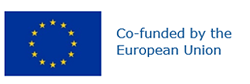 Preferred name: Xanthomonas citri pv. aurantifolii
Authority: (Schaad et al.) Constantin et al.
Taxonomic position: Bacteria: Proteobacteria: Gammaproteobacteria: Lysobacterales: Lysobacteraceae
Other scientific names: Xanthomonas axonopodis pv. aurantifolii Vauterin et al., Xanthomonas campestris pv. aurantifolii Gabriel, Kingsley, Hunter & Gottwald, Xanthomonas citri f. sp. aurantifolia Namekata & Oliveira, Xanthomonas fuscans subsp. aurantifolii Schaad et al.
Common names in English: Galician lemon canker (C strains), Mexican lime cancrosis (C strains), South American citrus canker, cancrosis B (B strains), citrus canker, false citrus canker (B strains)
view more common names online...
EPPO Categorization: A1 list
EU Categorization: A1 Quarantine pest (Annex II A)
view more categorizations online...
EPPO Code: XANTAUPathovarsPathovarsXanthomonas citri pv. citriXanthomonas citri pv. citriX. citri pv. aurantifoliiX. citri pv. aurantifoliiDiseaseAsiatic bacterial canker (CBC-A)Asiatic bacterial canker (CBC-A)Asiatic bacterial canker (CBC-A)South American Citrus bacterial canker (CBC-B)South American Citrus bacterial canker (CBC-C)PathotypesAA*AwBC
Brown-pigmented and non-pigmented strainsDistributionAsia, Middle East, Americas, Africa, OceaniaAsia and Africa Indian subcontinent, Arabian Peninsula, USA Argentina, Paraguay, Uruguay, not recorded after 1990Brazil (São Paulo), not recorded after 2009Host rangewidenarrownarrowlimitednarrowPrincipal natural hostsCitrus spp. and other RutaceaeMexican limeMexican lime and alemowLemon, Mexican lime, Sour orange, grapefruitMexican limeVirulencehighhighhighlowLowGrowth on nutrient agar and other standard media+++ fast+++ fast+ slow± slow, needs elective medium+++ fastEconomic impacthighhighhighPresently practically nil, not recorded after 1990
Replaced by CBC-APresently practically nil, not recorded after 2009
Replaced by CBC-AHost*PathogenPathogenPathogenPathogenPathogenXccAXccA*XccAwXauBXauCCitrus x aurantifolia - Mexican lime+++++++++C. aurantium - sour orange+++--+-C. x latifolia - Persian lime++---+C. x limon - lemon++--+++C. x limonia – Rangpur lime+++---+C. macrophylla - alemow+-+--C. maxima - pomelo+--+-C. x paradisi - grapefruit+++----C. x paradisi x Poncirus trifoliata - citrumelo+++---++C. reshni - Cleopatra mandarin (rootstock)+---+C. reticulata - mandarin (tangerine ‘Cravo’)++---+C. reticulata - mandarin (tangerine ‘Ponkan’) +---+C. sinensis – sweet orange+++--+±